Rails de trainPre-braille | OrientationApprendre le sens de lecture de gauche à droite, les notions d'alignement pour compléter la voie faite de briques et conduire le train.10 min 1 participant(s)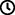 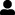 Jouons !Ajoute des briques pour terminer la longue voie ferrée en haut de la plaque.Imagine que ton doigt est un train qui se déplace le long de la voie.Préparation1 plaque16 briques1 bolPlacer une brique sur la plaque : position de lecture, en haut à gauche, pour commencer les rails du train.Pour bien réussirDemander « Où va le train ? ».Fixer la plaque au mur dans un plan vertical pour changer de perspective et faciliter la compréhension de la notion d’espace.Variations possiblesModifier le nombre de briques de départ. Ajouter plus de rails. Les enfants vont développer ces compétences holistiques Physique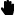 Apprendre par l’action, l’observation, l’analyse de l’action personnelle et de l’activité observée : répéter un geste pour le stabiliser et pour une meilleure efficacité Emotionnel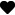 Maîtriser les capacités motrices et son engagement émotionnel pour réussir des actions simples Créatif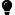 Utiliser des jeux/matériels adaptés pendant le temps libre Cognitif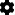 Reconnaître les concepts et les relations de taille : longueur, largeur, hauteur Social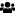 Respecter les directives et les limites des adultesLe saviez-vous ?Les enfants ont des intérêts et des besoins d’apprentissage différents, et un bon animateur combine les pratiques (jeu libre, jeu guidé et instruction) pour accompagner les enfants là où ils leurs compétences se trouvent et les aider à les développer.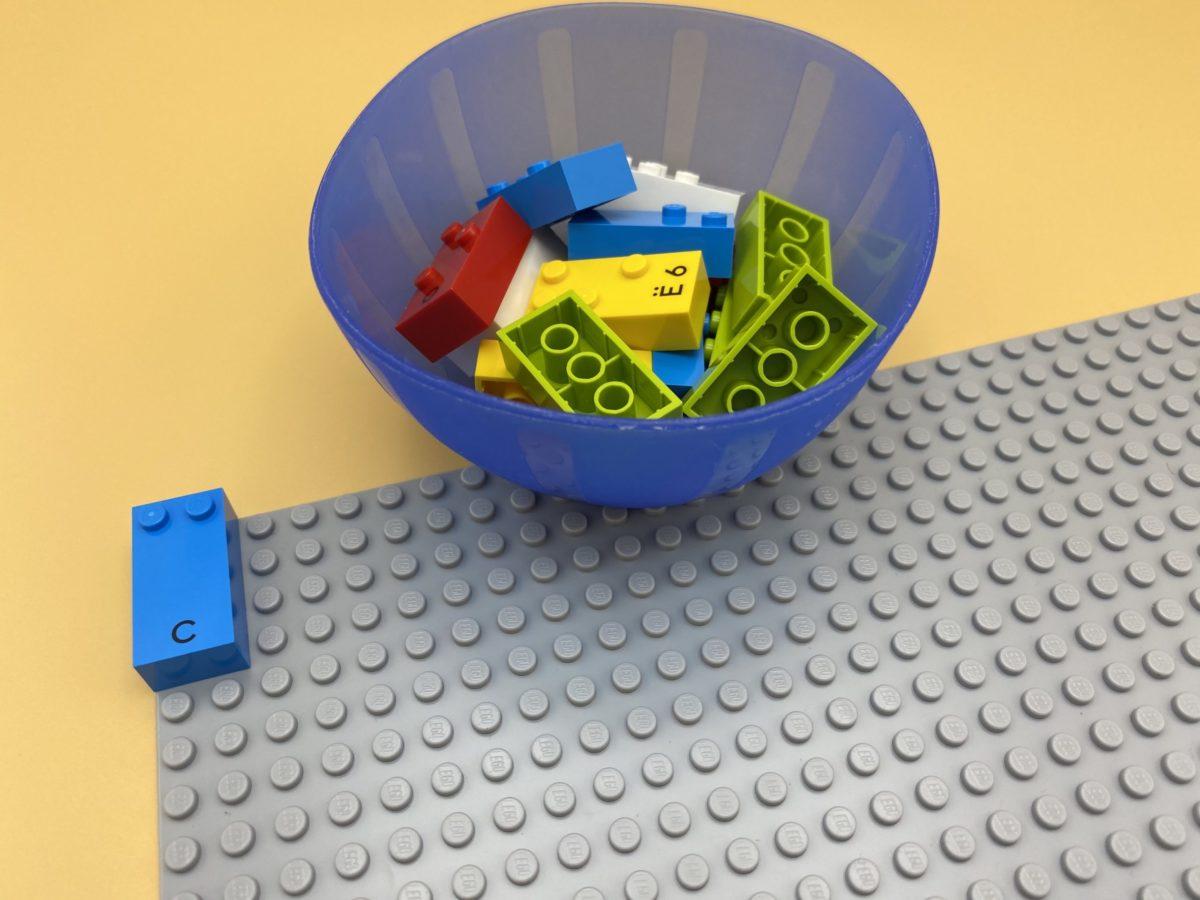 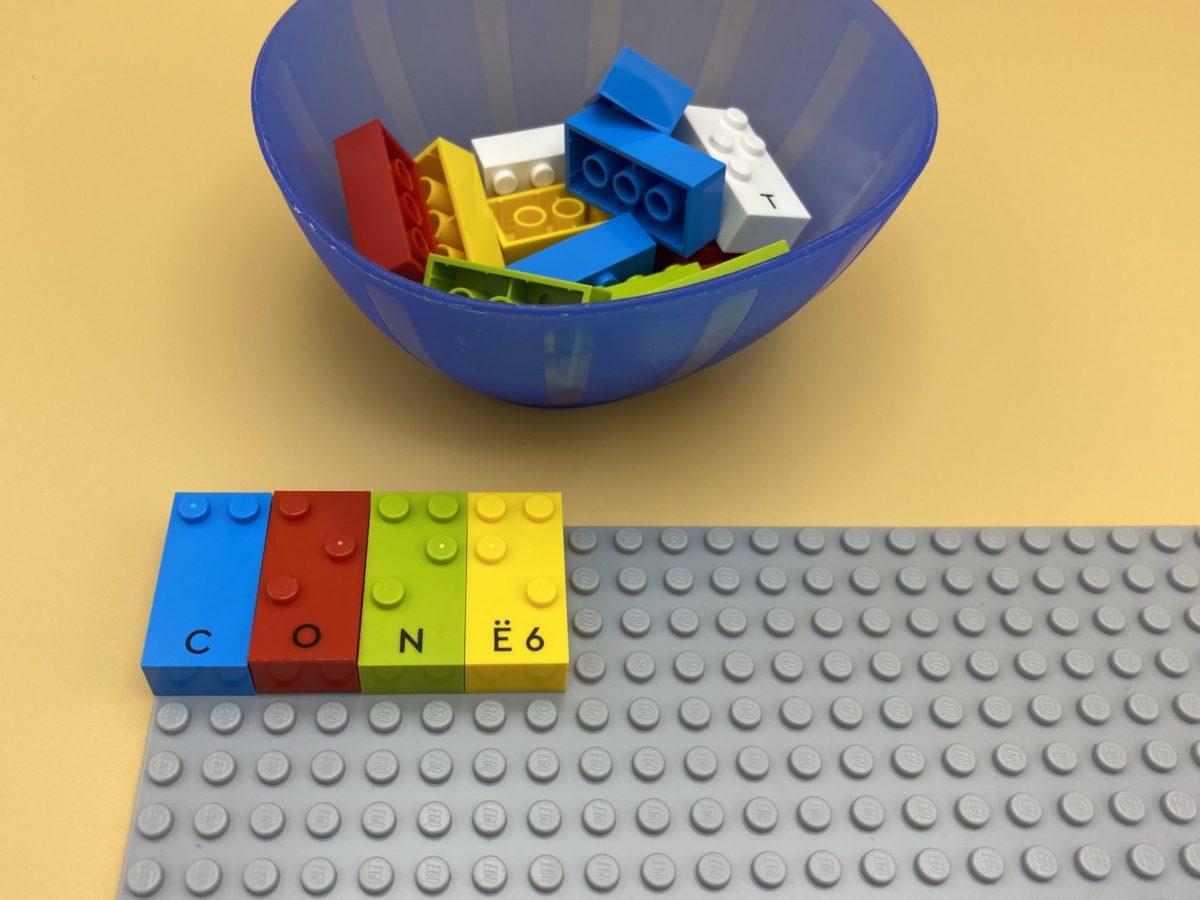 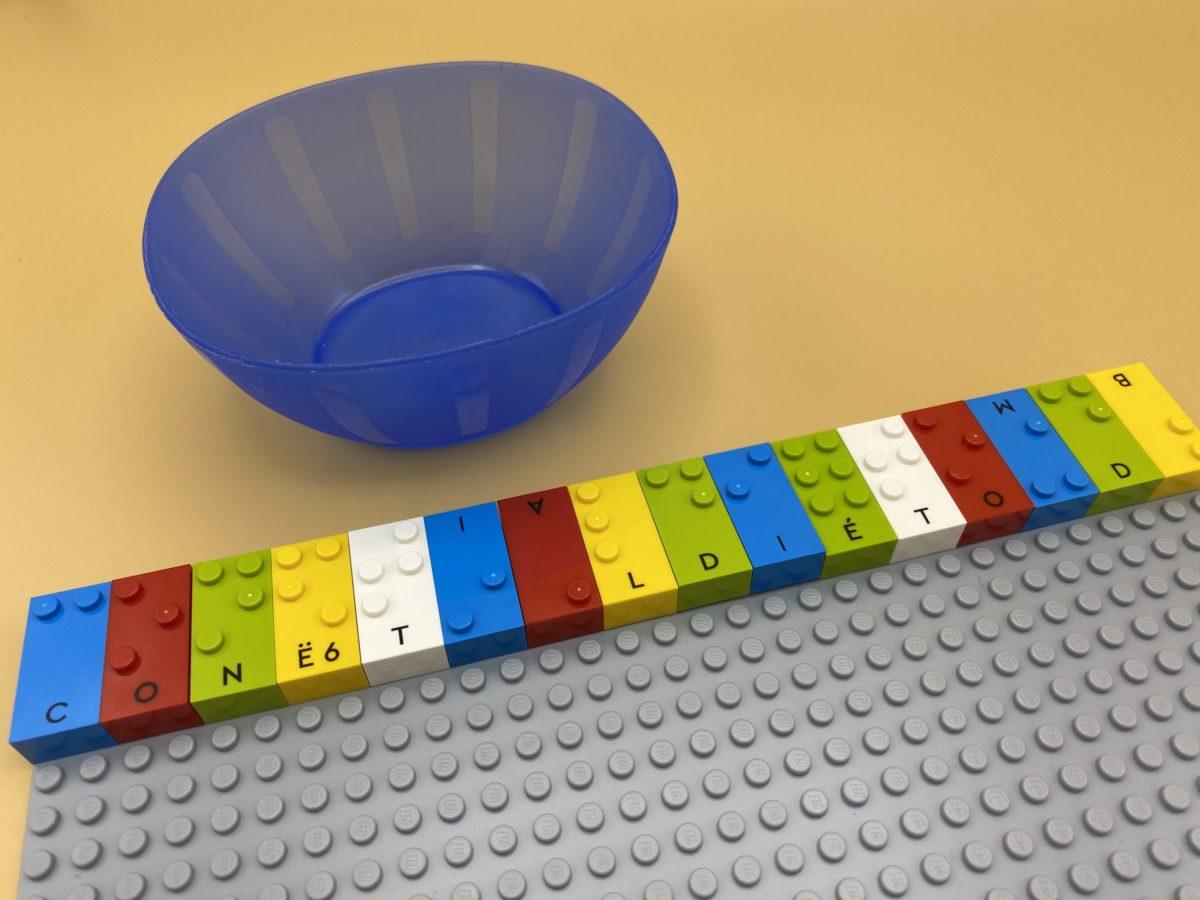 